Safety Data Sheet: Signal Tech Trac THLRevision Date: January 2nd, 2022
PRODUCTProduct Name: Signal The Trac THL	Intended Use: Hydraulic Fluid COMPANY IDENTIFICATION	Supplier:	Beacon Lubricants			P.O Box 754			Edinboro, PA 16412Emergency Telephone:	1-877-734-7334 – Beacon Lubricants, Inc.
Emergency Telephone: 	1-800-424-9300 (24 hours) – Chemtrec approval 
Website: www.beaconlubricants.com
This material is considered hazardous according to regulatory guidelines (M)SDS Section 15)Classification of the substance or mixture – Serious Eye Damage/Eye Irritation Category 2AGHS Label Elements -  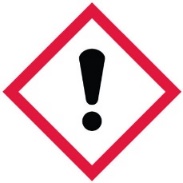 Signal Word: Warning Hazard Statements: Causes serious eye irritation Precautionary statementsGeneral: Read label before use. Keep out of reach of children. If medical advice is needed, have product container or label at hand.
Prevention: wear eye or face protectionResponse: If in eyes: Rinse cautiously with water for several minutes. Remove contact lenses, if present and easy to do. Continue rinsing. If eye irritation persists: Get medical attention.
This material is defined as a mixture. 

Hazardous Substance(s) or Complex Substance(s) required for disclosure*All Concentrations are percent by weight unless material is a gas. Gas concentration are in the percent by volume. As per paragraph (i) of 29 CFR 1910.1200, formulation is a considered a trade secret and specific chemical identity and exact percentage (concentration) of composition may have been withheld. Specific chemical identity and exact percentage composition will be provided to health professionals, employees, or designated representatives in accordance with applicable provisions of paragraph (i). 
INHALATION
Remove from further exposure. For those providing assistance, avoid exposure to yourself or others. Use adequate respiratory protection. If respiratory irritation, dizziness, nausea, or unconsciousness occurs, seek immediate medical assistance. If breathing has stopped, assist ventilation with a mechanical device or use mouth-to-mouth resuscitation. 

SKIN CONTACT
Wash contact areas with soap and water. If product is injected into or under the skin, or into any part of the body, regardless of the appearance of the wound or its size, the individual should be evaluated immediately by a physician as a surgical emergency. Even though initial symptoms form high pressure injection may be minimal or absent, early surgical treatment within the first few hours may significantly reduce the ultimate extend of injury. 

EYE CONTACT
Flush thoroughly with water. If irritation occurs, get medical assistance. 

INGESTION
First aid is normally not required. Seek medical attention if discomfort occurs. 
EXTINGUISHING MEDIA 
Appropriate Extinguishing Media: Use water fog, foam, dry chemical or carbon dioxide (CO2) to extinguish flames. 

Inappropriate Extinguishing Media: N/A 

FIRE FIGHTING
Fire Fighting Instructions: Fire-fighters should wear appropriate protective equipment and self-contained breathing apparatus with a full face-piece operated in positive pressure mode.  Unusual Fire Hazards: N/A 
Hazardous Combustion Products: N/A 


NOTIFICATION PROCEDURES
In the event of a spill or accidental release, notify relevant authorities in accordance with all applicable regulations. US regulations require reporting releases of this material to the environment which exceed the applicable reportable quantity or oil spills which could reach any waterway including intermittent dry creeks. The National Response Center can be reached at (800)424-8802.

PROTECTIVE MEASURES
Avoid contact with spilled material. See Section 5 for firefighting information. See the Hazard Identification Section for Significant Hazards. See Section 4 for First Aid Service. See Section 8 for advice on the minimum requirements for personal protective equipment. Additional protective measures may be necessary, depending on the specific circumstances and/or the expert judgement of the emergency responders. For emergency responders: Respiratory protection: respiratory protection will be necessary only in special cases, e.g., formation of mists. half-face or full-face respirator with filter(s) for dust/organic vapor or Self-Contained Breathing Apparatus (SCBA) can be used depending on the size of spill and potential level of exposure. If the exposure cannot be completely characterized or an oxygen deficient atmosphere is possible or anticipated, SCBA is recommended. Work gloves that are resistant to hydrocarbons are recommended. Gloves made of polyvinyl acetate (PVA) are not water-resistant and are not suitable for emergency use. Chemical goggles are recommended if splashes or contact with eyes as possible. Small spills: normal antistatic work clothes are usually adequate. Large spills: full body suit of chemical resistant, antistatic material is recommended. 
SPILL MANAGEMENT 
Land Spill: Stop leak if you can do it without risk. Recover by pumping or with suitable absorbent. 
Water Spill:  Stop leak if you can do it without risk. Confine the spill immediately with booms. Warn other shipping. Remove from the surface by skimming or with suitable absorbents. Seek the advice of a specialist before using dispersants. 

Water spill and land spill recommendations are based on the most likely spill scenario for this material; however, geographic conditions, wind, temperature, (and in the case of a water spill) wave and current direction and speed may greatly influence the appropriate action to be taken. For this reason, local experts should be consulted. Note: Local regulations may prescribe or limit action to be taken. 

ENVIRONMENTAL PRECAUTIONS
Large Spills: Dike far ahead of liquid spill for later recovery and disposal. Prevent entry into waterways, sewers, basements or confined areas. 
HANDLINGPut on appropriate personal protective equipment (see section 8). Do not ingest. Avoid contact with eyes, skin, and clothing. Avoid breathing vapor or mist. Keep in the original container or an approved alternative made from compatible material, kept tightly closed when not in use. Empty containers retain product residue and can hazardous. Do not reuse container.   

Advice on general occupational hygiene: Eating, drinking, and smoking should be prohibited in areas where this material is handled, stored, and processed. Workers should wash hands and face before eating, drinking, and smoking. 

STORAGE:
Store in accordance with local regulations. Store in original container protected from direct sunlight in a dry, cool, and well ventilated area, away from incompatible materials and food and drink. Keep container tightly closed and sealed until ready for use. Containers that have been opened must be carefully resealed and kept upright to prevent leakage. Do not store in unlabeled containers. Use appropriate containment to avoid environmental contamination. Exposure limits/standards (Note: Exposure limits are not additive) Appropriate engineering controls: Good general ventilation should be sufficient to control worker exposure to airborne containments. Environmental exposure controls: Emissions from ventilation or work process equipment should be checked to ensure they comply with the requirements of environmental protection legislation. Hygiene measures: wash hands, forearms, and face after handling chemical products and before eating, smoking, and using the lavatory and at the end of the working period. 
Eye/face protection: Wear eye protection such as safety glasses, chemical goggles, or face shields if engineering controls or work practices are not adequate to prevent eye contact.Hand protection: Use nitrile or oil resistant glovesBody protection: Personal protective clothing such as gloves, aprons, boots, and complete facial protection should be selected based on the task being performed and the risks involved. Other skin protection: Appropriate footwear and any additional skin protection measures should be selected based on the task being performed and the risks involved. Respiratory protection: If a risk assessment indicates that respiratory protection is required, use a properly fitted, air-purifying or supplied air respirator that complies with an approved standard. 

Note: Physical and chemical properties are provided for safety, health and environmental considerations only and may not fully represent product specifications. Contact the supplier for additional information. 

GENERAL INFORMATION
Physical State: Liquid
Color: Light Yellow
Odor: Characteristic 
Odor Threshold: N/D

IMPORTANT HEALTH, SAFETY, AND ENVIRONMENTAL INFORMATION
Relative Density (at 15°C): 0.8519
Flammability (Solid, Gas): N/A
Flash Point [Method]: Open cup: 229.4°C (444.9°F)  
Flammable Limits (Approximate volume % in air): N/A
Autoignition Temperature: N/A
Boiling Point / Range: >316°C (600°F) [ESTIMATED]
Decomposition Temperature: N/D
Vapor Density (Air = 1): >1 [Air = 1]
Vapor Pressure: < 0.013 kPa (0.1 mm Hg) at 20 °C [ESTIMATED]
Evaporation Rate (n-butyl acetate = 1): N/D
pH: N/A
Solubility in Water:   Negligible
Viscosity: Kinematic (100°C): 8.5 to 9.7 cSt
Oxidizing Properties: See Hazards Identification Section. 


REACTIVITY: See sub-sections below.

STABILITY: Material is stable under normal conditions

CONDITIONS TO AVOID: N/A

MATERIALS TO AVOID: Strong oxidizers

HAZARDOUS DECOMPOSITION PRODUCTS: Carbon monoxide, carbon dioxide, and other organic compounds

INFORMATION ON TOXICOLOGICAL EFFECTS
TOXICITY FOR SUBSTANCESOTHER INFORMATION

The following ingredients are cited on the lists below: None.

--REGULATORY LISTS SEARCHED--
1 = NTP CARC 		3 = IARC 1 			5 = IARC 2B
2 = NTP SUS 			4 = IARC 2A 			6 = OSHA CARC

The information given is based on data available for the material, the components of the material, and similar materials. 

ECOTOXICITY 
Material — Not expected to be harmful to aquatic organisms. MOBILITYComponents — Expected to remain in water or migrate through soil. 

PERSISTENCE AND DEGRADABILITY
Biodegradation:
Base Oil Components— Expected to be inherently biodegradableBIOACCUMULATION POTENTIALComponents — Has the potential to bioaccumulate, hover metabolism or physical properties may reduce the bio concentration or limit bioavailability 
Disposal recommendations based on material as supplied. Disposal must be in accordance current applicable laws and regulations, and material characteristics at time of disposal.

DISPOSAL RECOMMENDATIONS
Product is suitable for burning in an enclosed controlled burner for fuel value or disposal by supervised incineration at very high temperatures to prevent formation of undesirable combustion products. 

REGULATORY DISPOSAL INFORMATION
RCRA Information: The unused product, in our opinion, is not specifically listed by the EPA as a hazardous waste (40 CFR, Part 261D), nor is it formulated to contain materials which are listed as hazardous wastes. It does not exhibit the hazardous characteristics of ignitability, corrosivity or reactivity and is not formulated with contaminants as determined by the Toxicity Characteristic Leaching Procedure (TCLP). However, used product may be regulated. 

Empty Container Warning: Empty Container Warning (where applicable): Empty containers may contain reside and can be dangerous. Do not attempt to refill or clean containers without proper instructions. Empty drums should be completely drained and safely stored until appropriately reconditioned or disposed. Empty containers should be taken for recycling, recovery, or disposal through suitably qualified or licensed contractor and in accordance with governmental regulations. DO NOT PRESSURIZE, CUT, WELD, BRAZE, SOLDER, DRILL, GRIND, OR EXPOSE SUCH CONTAINERS TO HEAT, FLAME, SPARKS, STATIC ELECTRICITY, OR OTHER SOURCES OF IGNITION. THEY MAY EXPLODE AND CAUSE INJUST OR DEATH.
LAND (DOT): N/A

LAND (TDG): N/ASEA (IMDG): N/A

Marine Pollutant: No

AIR (IATA): N/A
OSHA HAZARD COMMUNICATION STANDARD: This material is considered hazardous in accordance with OHSA HazCom 2012, 29, CFR 1910. 1200.

Complies with the following national/regional chemical inventory requirements: AICS, DSL, ENCS, KECI, PICCS, TSCA
EPCRA SECTION 302: This material contains no extremely hazards substances.
SARA (311/312) REPORTABLE HAZARD CATEGORIES: None

SARA (313) TOXIC RELEASE INVENTORY:The following ingredients are cited on the lists below:--REGULATORY LISTS SEARCHED— 1 = ACGIH ALL 		6 = TSCA 5a2 	11 = CA P65 REPRO 	16 = MN RTK
2 = ACGIH A1                7 = TSCA 5e 		12 = CA RTK 			17 = NJ RTK
3 = ACGIH A2                8 = TSCA 6 		13 = IL RTK 			18 = PA RTK
4 = OSHA Z 			9 = TSCA 12b 	14 = LA RTK 			19 = RI RTK
5 = TSCA 4 			10 = CA P6 CARC 15 = MI 293 

Code Key: CARC=Carcinogen; REPRO=Reproductive
N/D = Not determined, N/A = Not applicable 

KEY TO THE H-CODES CONTAINED IN SECTION 3 OF THIS DOCUMENT (for information only):
THIS SAFETY DATA SHEET CONTAINS THE FOLLOWING REVISIONS:
Updates made in accordance with implementations of GHS requirements. 

The information and recommendations contained herein are, to the best of Beacon Lubricants knowledge and belief, accurate and reliable as of the date issued. You can contact Beacon Lubricants to ensure that this document is the most current available from Beacon Lubricants. The information and recommendations are offered for the user’s consideration and examination. It is the user’s responsibility to satisfy itself that the product is suitable for intended use. If the buyer repackages this product, it is the user’s responsibility to ensure proper health, safety and other necessary information is included with and/or on the container. Appropriate warnings and safe-handling procedures should be provided to handlers and users. Alternation of this document is strictly prohibited. Expect to the extent required by law, re-publication or retransmission of this document, in whole or in part, is not permitted. SECTION 1                                             PRODUCT AND COMPANY IDENTIFICATIONSECTION 2                                                HAZARDS IDENTIFICATION SECTION 3                                    COMPOSITION / INFORMATION ON INGREDIENTSNameCAS#Concentration*Base oil(s)1-Decene, homopolymer, hydrogenatedZinc AlkyldithiophosphateTriphenyl phosphiteSee below68037-01-468649-42-3101-02-060-10010-301-50.1-1SECTION 4                                                FIRST AID MEASURESSECTION 5                                                     FIRE FIGHTING MEASURES SECTION 6                                                           ACCIDENTAL RELEASE MEASURES SECTION 7                                                HANDLING AND STORAGE SECTION 8                                     EXPOSURE CONTROLS / PERSONAL PROTECTIONSubstance NameLimit / StandardLimit / StandardBase Oil(s)NIOSH REL TWA: 5mg/10 hours Form: MistACGIH TLVTWA: 5mg Form: Oil MistSTEL: 10mg/ Form: Oil MistOSHA PEL TWA: 5mg Form Oil MistSECTION 9                                                PHYSICAL AND CHEMICAL PROPERTIESSECTION 10                                                STABILITY AND REACTIVITY SECTION 11                                                   TOXICOLOGICAL INFORMATIONHazard ClassConclusion / RemarksInhalationAcute Toxicity: No end point data for material.Minimally Toxic. Based on the assessment of the components.Irritation: No end point data for material.Negligible hazard at ambient/normal handling temperatures.IngestionAcute Toxicity: No end point date for materialMinimally Toxic. Based on assessment of components.SkinAcute Toxicity: No end point date for materialMinimally Toxic. Based on assessment of components.Skin Corrosion/Irritation: No end point data for material.Negligible irritation to skin at ambient temperatures. Based on assessment of the components.EyeSerious Eye Damage/Irritation: No end point data for materialMay cause mild, short-lasting discomfort to eyes. Based on assessment of components.SensitizationRespiratory Sensitization: No end point data for materialNot expected to be a respiratory sensitizerSkin Sensitization: No end point date for materialNot expected to be a skin sensitizer. Based on assessment of the components.Aspiration: Date availableNot expected to be an aspiration hazard. Based on phsico-chemical properties of the materials.Germ Cell Mutagenicity: No end point data for materialNot expected to be a germ cell mutagen. Based on assessment of the components.Carcinogenicity: No end point data for materialNot expected to cause cancer. Based on assessment of the components.Reproductive Toxicity: No end point data for materialNot expected to be a reproductive toxicant. Based on the assessment of the componentsLactation: No end point data for materialNot expected to cause harm to breast-fed childrenSpecific Target Organ Toxicity (STOT)Single Exposure: No end point data for materialNot expected to cause organ damage from a single exposureRepeated Exposure: No end point data for materialNot expected to cause organ damage from prolonged or repeated exposure. Based on assessment of the components.NAMEACUTE TOXICITY1-Decene, homopolymer, hydrogenatedAspiration Hazard – Cat 1SECTION 12                                                ECOLOGICAL INFORMATION SECTION 13                                                 DISPOSAL CONSIDERATIONSSECTION 14                                                TRANSPORT INFORMATION SECTION 15                                                    REGULATORY INFORMATIONSECTION 16                                                        OTHER INFORMATION